REQUERIMENTO Nº.                /2018EMENTA: Informações sobre manutenção das ruas do bairro Chácaras São Bento (Country Club)Senhor Presidente,Senhores Vereadores:	O vereador FRANKLIN, no uso de suas atribuições legais, requer nos termos regimentais, após aprovação em Plenário, que seja encaminhado ao Exmo. Senhor Prefeito Municipal, os seguintes pedidos de informações: Há previsão para manutenção das ruas Francisco Pedral Santana, Antônio Carlos Brigero e Egas Corrêa Viana que circundam as EMEBs Profº Waldomiro Mayr e Profº Emílio Pedro Juliato, localizadas no bairro Chácaras São Bento (Country Club)? Se sim, informar data. Se não, há possibilidade de realizar a vistoria e incluir a manutenção do referido local no cronograma de serviços?Justificativa: Os moradores desta localidade procuraram este vereador para solicitar providência quanto ao assunto.Valinhos, 06 de junho de 2018.Franklin Duarte de LimaVereador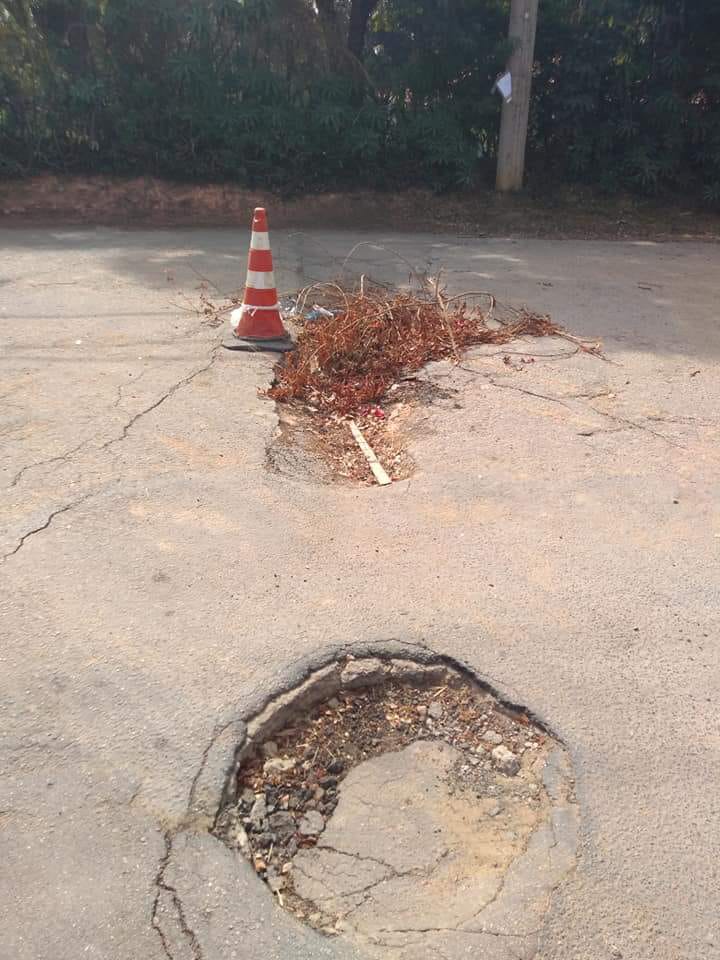 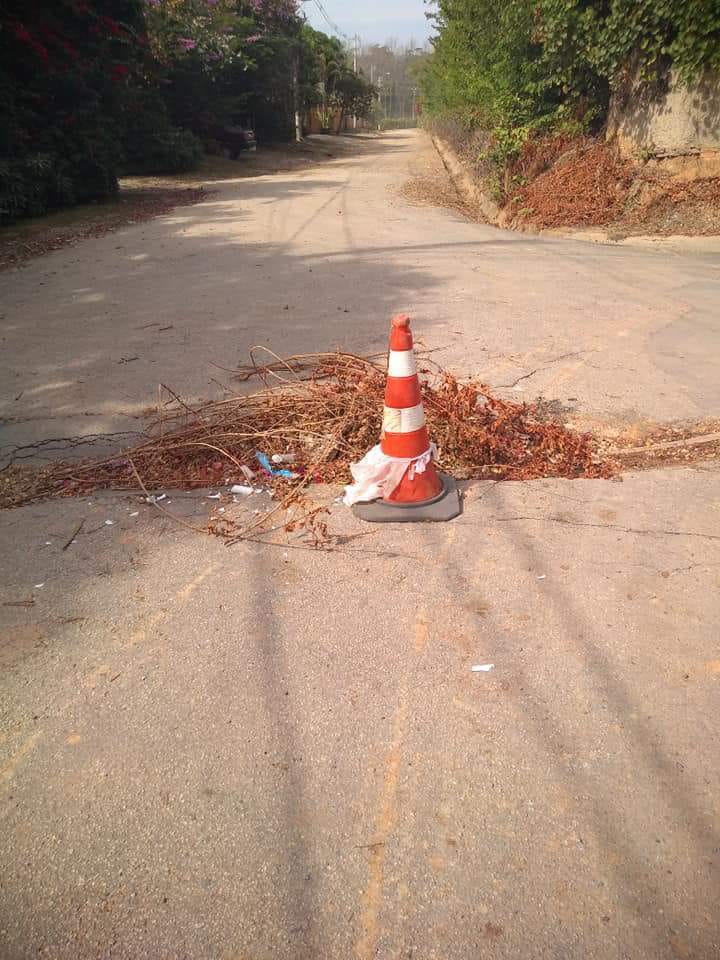 